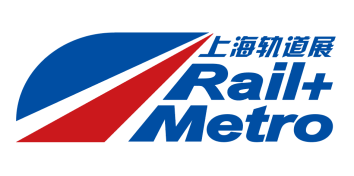 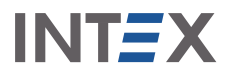 2021第十六届上海国际铁路与城市轨道交通展览会展位预订表展会基本信息：时间：2021年10月17-19日地点：上海跨国采购会展中心规模：2万平米 250家展商  2万名参观观众我司展品属于以下领域： □车辆       □车辆零部件          □车辆内饰        □机电设备       □弱电系统   □信号通讯及 IT 技术   □建筑施工        □工程机械及配套    □建筑材料   □规划、设计、咨询    □轨道路基产品     □其他（请注明：	      ） 我司申请展位：   □标准展位(9 平方米起定)    □光地(24平方米起定) 我司拟预定展位面积	平米 。联系方式:上海国展展览中心有限公司联系人：邬炳	陈曾洁  程晴  电话：021-62951059/2013/2073   传真：021-62780038邮箱：wubing@shanghai-intex.com  、chenzengjie@shanghai-intex.com、chengqing@shanghai-intex.com 网址：www.railmetrochina.com 公司名称 （中文） （中文） （中文） （中文） （中文） （中文） 公司名称 （英文） （英文） （英文） （英文） （英文） （英文） 公司地址 邮 编 联 系 人 职 务 手 机 电 话 传 真 电子邮件 网址 参展展品 